Vector Treasure HuntOBJECTIVES: Create a series of directions that lead to a specific object.		Follow directions to locate a specific object.		Develop a standard notation for writing direction symbols.		Create a scale map.Materials: meterstick, measuring tape, index cards, school map, compass, graph paper, ruler, pen/pencil.Part One: Writing Directions Procedure1. In this lab, you will select a large, fixed object/place at your school and use component notation to direct other students to the object. Given the starting point of our classroom door, select an object within the boundaries of our school campus; the object you choose should be large and obvious, and it should be fixed in place so that other students will be able to
find it by following your directions.2. Plot out a course from the starting point to the chosen object. Remember to work quietly and to avoid disrupting classes and school traffic. You may measure your pace in meters and use your pace to count out the distance for each part of the course. Convert your pace to meters before recording the values for each distance.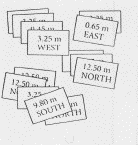 3. You will break up the course into 15 different segments, and you will write each separate segment as a distance in meters and a direction (+x, -x, +y, -y) on an index card. Each card must
contain a complete description of that segment, including the magnitude of the distance in meters and the direction. The direction must he specified using only these terms: north +y, south -y,  east +x, west -x, up +z, and down -z. For the purposes of this lab, north will be the direction of the emergency exit door, south the classroom door, east is the bus doors, and west is the main entrance, up is upstairs, down is downstairs.4. Keep in mind that the cards may be used to describe the most direct path from the starting point to the object, broken up into 15 segments, or they may describe a complicated path with many changes of direction. DO NOT number your cards!5. When you have completed 15 cards that give an accurate description of a path between the starting point and the chosen object, write your names on an index card and place that card on top of the cards. On a separate piece of paper, write your name and a description of the object you chose, including a description of its location. Give this paper and your deck of direction cards to your teacher. Your teacher will keep the paper with the name of the object until the
end of the lab.AnalysisMake sure to keep a list of all your paces, distances and directions so you can draw it on a scale mapDo your cards describe the straight-line path to the object divided into 1parts, or do they describe a winding path to the object?Is the path described by your cards the same length or longer than  the
straight-line path to the object? Can your cards be used to determine the
straight-line path? Explain.What was the most difficult part of plotting the path to the object?Are you confident that another group will be able to find the object using
your direction cards? Explain why or why not.Would another group be able to find the object using your direction cards
if your cards were placed out of order? Explain your answer.Part Two: Following Directions Procedure When you turn in your cards, your teacher will shuffle them well and give the shuffled cards to another lab group. You will receive a shuffled deck of direction cards made by another group.Devise a plan to use the directions on the cards you have been given to find the object chosen by the other group, then attempt to find the object.When you find the object, go back through the cards to make sure you have correctly identified the object selected by the other group.When you are sure that you have found the correct object, report your results to your teacher. Your teacher will confirm whether you have correctly identified the object. If not, review the cards and try again.AnalysisDid shuffling the deck make it more difficult for you to locate the object? 
Explain why or why not.Would you be able to place the cards in their original order? Explain why or why not.Did you find the object described by the other group's cards? If not, explain what happened.Explain the method you used to find the object, and include any tricks discovered while you were working.Was the other group able to correctly identify the object described by direction cards? Part Three: Mapping the CourseIn this section of the exercise, you will use the directions on a set of 15 cards to
draw a map of the path from the starting point to the object. You will generate
a map of the complete set of directions you used to find the object.You will make the map by drawing each direction indicated on a card as an arrow. The arrow will be drawn to scale to represent the length in meters and it will point in the direction specified on the card In a scale drawing such as this, it is important for all the objects in the drawing to have the same size relationship as the actual objects. For example, the arrow representing 2.0 m will be drawn twice as long as an arrow representing 1.0 m.Draw the first arrow so that its tail is at the starting point, the point of the arrow is pointing in the direction specified on the card, and the length of the arrow represents the distance on the card.Draw the second arrow on your map so that its tail starts at the point of the first arrow. The second arrow should also point in the direction specified by the card, and its length should represent the distance on the card.Continue through the entire set of 15 cards. Draw the arrows tip to tail so that each arrow begins where the preceding one ends.Make sure that the map is very neat. Include a legend, or key, that gives the directions and defines the scale of the map. You may wish to indicate specific landmarks, such as rooms or doors.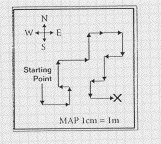 AnalysisDoes the map accurately reflect the path you took to find the object? If not,explain any differences.Explain how shuffling the cards affected the way you represented the directions from the starting point to the object. Use examples from your map to support your answer.Based on this exercise, describe the most efficient method of using the set of direction cards to locate the object. Would this work for any set of directions? Explain why or why not.